গণপ্রজাতন্ত্রী বাংলাদেশ সরকারউপজেলা প্রাণিসম্পদ দপ্তর ও ভেটেরিনারি হাসপাতালতারাগঞ্জ, রংপুর।(ulotaraganj@dls.gov.bd)তথ্য অধিকার বাস্তবায়ন (RTI) সংক্রান্ত সভার কার্য বিবরনীঃসভাপতিঃ ডাঃ এ কে এম ফরহাদ নোমান              উপজেলা প্রাণিসম্পদ অফিসার              তারাগঞ্জ, রংপুর।তারিখঃ ১৩/১২/২০২২                                                                                                    সময়ঃ সকাল ১১ ঘটিকাস্থানঃ উপজেলা প্রাণিসম্পদ অফিসার এর কক্ষ, উপজেলা প্রাণিসম্পদ দপ্তর ও ভেটেরিনারি হাসপাতাল, তারাগঞ্জ, রংপুর।উপস্থিত সদস্যবৃন্দঃ                     অদ্যকার সভাটি জনাব ডাঃ এ. কে. এম. ফরহাদ নোমান, উপজেলা প্রাণিসম্পদ অফিসার, উপজেলা প্রাণিসম্পদ দপ্তর ও ভেটেরিনারি হাসপাতাল, তারাগঞ্জ, রংপুর মহোদয়ের সভাপতিত্বে শুরু করা হয়। সভায় সভাপতি মহোদয় উপস্থিত সকলকে ধন্যবাদ জানিয়ে সভার কাজ শুরু করেন। সভাপতি মহোদয় সকলের উপস্থিতিতে “তথ্য অধিকার বাস্তবায়ন (RTI)” সংক্রান্ত বিষদ আলোচনা করেন এবং সকলের মতামতের ভিত্তিতে যে সকল সিদ্ধান্তে উপনীত হন তা নিম্নরূপঃসিদ্ধান্তে-১ঃ Online/Offline যে ভাবেই তথ্য চাওয়া হোকনা কেন তাহা প্রদানে তথ্য প্রদানকারী কর্মকর্তাকে সঠিক সময়ে অবহিত করতে এবং তা নিষ্পত্তিতে প্রয়োজনীয় ব্যবস্থা গ্রহনের সিদ্ধান্তে গৃহীত হয়।সিদ্ধান্তে-২ঃ তথ্য অধিকার আইন ২০০৯ খ্রি. এবং বিধিবিধান সংক্রান্ত বিষয়াবলি নিয়মিত সভায় সকল কর্মকর্তা/কর্মচারী/stakeholders দের অবহিত/ প্রচার করতে হবে।সিদ্ধান্তে-৩ঃ প্রথম বারের ন্যায় দ্বিতীয়বার সকল কর্মকর্তা/কর্মচারী/stakeholders দের সমন্বয়ে তথ্য অধিকার আইন ২০০৯ খ্রি. সম্পর্কে প্রশিক্ষন প্রদানের প্রয়োজনীয় ব্যবস্থা গ্রহনে প্রাণিসম্পদ সম্প্রসারণ অফিসার কে দায়িত্ব প্রদানের সিদ্ধান্তে গৃহীত হয়।সভাপতি মহোদয় অত্র সভার প্রানবন্ত আলোচনার জন্য তাঁর সন্তুস্টি প্রকাশ করেন। সভায় আর কোন আলোচনা না থাকায় সভাপতি মহোদয় উপস্থিত সকলকে ধন্যবাদ জানিয়া সভার সমাপ্তি ঘোষণা করেন।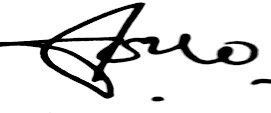                                                                                                                    ডাঃ এ কে এম ফরহাদ নোমান                                                                                                                   উপজেলা প্রাণিসম্পদ অফিসার                                                                                                                             তারাগঞ্জ, রংপুর।ক্রঃ নংকর্মকর্তা/কর্মচারির নামপদবীমোবাইল নং০১ডাঃ এ কে এম ফরহাদ নোমানউপজেলা প্রাণিসম্পদ অফিসার০১৭১৬৩০২৮৮২০২ডাঃ সৌদিয়া আকতারএল ই ও০১৬২৩৮০২৬২১০৩মোঃ ফিরোজ হোসেনভি এফ এ০১৭১৪৯৯২২৮২০৪মোঃ মাহমুদুল হকএফ এ (এ আই)০১৭২৩৪৬৪০৬৪০৫মোঃ মোস্তাফিজার রহমানঅফিস সহকারি কাম কম্পিউটার অপারেটর০১৭১৮৮৩৭৩৭৪০৬মোঃ দুলাল মিয়াকম্পাউন্ডার০১৭৪৯৯৭৫২৫৯০৭মোঃ মহসীন আলীএল এফ এ০১৭২৩৭৩৬৩৬০০৮মোছাঃ খাদিজা আকতারএল এফ এ০১৭২৩৫৯৭৩১২